Подвижные игры«Луна».Развитие чувства ритма, координации движений. Руки у ребенка подняты вверх, произносит текст стихотворения, и  ритмично качает руками в стороны.
				Маятник качается.
				Тик – так! Тик – так!
				Ночь все не кончается.
				Тик – так! Тик – так!
				За окном луна одна.
				Тик – так! Тик – так!
				Мне в окно она видна.
				Тик – так! Тик – так!
				Почему мне не заснуть?
				Тик – так! Тик – тик!
				На луну хотел взглянуть!
				Тик – так! Тик- так!
                                                      «Лётчик».                                                      Координация речи с движением.
Быть шофером хорошо,   (ребенок бегает по кругу, крутит воображаемый руль)А лётчиком – лучше.  (бегает, расставив руки, как крылья)Я бы в лётчики пошёл,Пусть меня научат.Наливаю в бак бензин, (остановились, наклонили воображаемый сосуд)Завожу пропеллер.(круговое движение правой рукой)В небеса, мотор, вези, (бегает, расставив руки)
Чтобы птицы пели.Игра на вниманиеСреди предметов, изображённых на картинках необходимо найти один лишний и сказать почему он лишний. 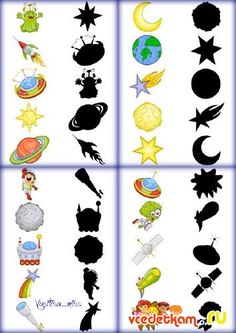 